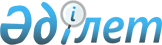 Об учетной регистрации малочисленных религиозных групп, не имеющих признаков юридического лица
					
			Утративший силу
			
			
		
					Постановление акимата города Усть-Каменогорска Восточно-Казахстанской области от 05 января 2010 года N 5138. Зарегистрировано Управлением юстиции города Усть-Каменогорск Департамента юстиции Восточно-Казахстанской области 04 февраля 2010 года за N 5-1-131. Утратило силу постановлением акимата города Усть-Каменогорска от 10 ноября 2011 года N 13746

      Сноска. Утратило силу постановлением акимата города Усть-Каменогорска от 10.11.2011 N 13746.      В соответствии с подпунктом 2) статьи 6-2 Закона Республики Казахстан от 15 января 1992 года «О свободе вероисповедания и религиозных объединениях», пунктом 2 статьи 31 Закона Республики Казахстан от 23 января 2001 года «О местном государственном управлении и самоуправлении в Республике Казахстан», для учета и регистрации малочисленных религиозных групп, не имеющих признаков юридического лица, акимат города Усть-Каменогорска ПОСТАНОВЛЯЕТ:



      1. Государственному учреждению «Отдел внутренней политики города Усть-Каменогорска» (далее – Отдел) проводить работу по учетной регистрации малочисленных религиозных групп, не имеющих признаков юридического лица, с численностью до 10 (десяти) совершеннолетних граждан (далее – религиозная группа).

      Сноска. Пункт 1 в редакции постановления акимата города Усть-Каменогорска от 07 мая 2010 года № 6953 (порядок введения в действие см. п. 2).



      2. исключен постановлением акимата города Усть-Каменогорска от 07 мая 2010 года № 6953 (порядок введения в действие см. п. 2).



      3. Религиозная группа приобретает право на осуществление своей деятельности с момента учетной регистрации в Отделе.



      4. Для учетной регистрации религиозная группа предоставляет в Отдел следующие документы:

      1) заявление об учетной регистрации малочисленной религиозной группы, не имеющей признаков юридического лица, по форме согласно приложению 1 к настоящему постановлению;

      2) список совершеннолетних граждан, образующих малочисленную религиозную группу, не имеющую признаков юридического лица, по форме согласно приложению 2 к настоящему постановлению;

      3) протокол собрания членов группы.



      5. При соответствии предоставленных документов Отдел вносит данные об учетной регистрации религиозной группы в журнал учетной регистрации малочисленных религиозных групп, не имеющих признаков юридического лица, по форме согласно приложению 3 и выдает справку об учетной регистрации малочисленной религиозной группы, не имеющей признаков юридического лица, по форме согласно приложению 4 к настоящему постановлению в срок, не превышающий 15 (пятнадцать) календарных дней со дня подачи документов.



      6. Учетная регистрация производится бесплатно.



      7. Религиозная группа снимается с учетной регистрации в случае фактического прекращения своей деятельности, либо после прохождения государственной регистрации в органах юстиции как религиозного объединения со статусом юридического лица или филиала юридического лица.



      8. Настоящее постановление вводится в действие после дня его первого официального опубликования.      Аким города Усть-Каменогорска             И. Абишев

Приложение 1 к постановлению 

акимата города Усть-Каменогорска

от 05 января 2010 года № 5138В___________________________________________________

(наименование органа, регистрирующего заявление)Заявление 

об учетной регистрации малочисленной религиозной 

группы, не имеющей признаков юридического лица__________________________________________________________________

фамилия, имя, отчество руководителя группы)__________________________________________________________________

(наименование религиозной группы, ее вероисповедная принадлежность)__________________________________________________________________

(количество совершеннолетних членов)__________________________________________________________________

(адрес религиозной группы и наличие культового сооружения)__________________________________________________________________

(территория, в пределах которой она осуществляет свою деятельность)ПодписьДата

Приложение 2 к постановлению 

акимата города Усть-Каменогорска

от 05 января 2010 года № 5138Список совершеннолетних 

граждан, образовавших малочисленную религиозную 

группу, не имеющего признаков юридического лица      Дата      Подпись руководителя малочисленной религиозной

      группы, не имеющей признаков юридического лица

Приложение 3 к постановлению 

акимата города Усть-Каменогорска

от 05 января 2010 года № 5138Журнал 

учетной регистрации малочисленных религиозных групп, 

не имеющих признаков юридического лица      продолжение таблицы:

Приложение 4 к постановлению 

акимата города Усть-Каменогорска

от 05 января 2010 года № 5138Справка 

об учетной регистрации малочисленной религиозной 

группы, не имеющей признаков юридического лица№________Выдана «_____»__________200___года __________________________________________________________________(наименование малочисленной религиозной группы, не имеющей признаков юридического лица)__________________________________________________________________________________________________________________________________________________________________________________________      Руководитель органа,

      зарегистрировавшего группу                           Подпись      Печать
					© 2012. РГП на ПХВ «Институт законодательства и правовой информации Республики Казахстан» Министерства юстиции Республики Казахстан
				№

п/

пФамилия, имя,

отчествоЧисло, месяц, год

рожденияМестожительствоПодпись№

п\

пДата

и

номер

реги

стра

цииНаимено

вание

религи

озной

группыВероиспо

ведная

принадлеж

ность

религиоз

ной

группыМестонахож

дение

религиозной

группыРайон

деятельности

религиозной

группыНаличие

культового

сооружения1234567№

п\

пДата

и

номер

реги

стра

цииФамилия,

имя,

отчество

руководителя

, его адрес,

телефонФамилия, имя,

отчество лица,

заполнявшего

справку об

учетной

регистрацииФамилия, имя,

отчество и

подпись лица,

получившего

справку об

учетной

регистрацииПримечание12891011